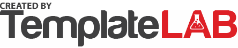 COMPLIANCECOMPLIANCEWORK PLANWORK PLANWORK PLANTASKKEY ACTION STEPSRESPONSIBLETIME FRAMENOTESCOMPLIANCE FOCUS: Machinery directive 2006/42/ECCOMPLIANCE FOCUS: Machinery directive 2006/42/ECCOMPLIANCE FOCUS: Machinery directive 2006/42/ECCOMPLIANCE FOCUS: Machinery directive 2006/42/ECCOMPLIANCE FOCUS: Machinery directive 2006/42/ECRisks Identification. Any risks identified must be reduced to as low a level as is reasonably practicable.¿ Follow guidelines for risks identification.
¿ Write risk assessment according to writing rules.Jacob Conway30 daysAnnex IV contains a list of about 25 types of machines which are subject to special procedures. ¿ Identify machines connected to our company portfolio.
¿ Activate special investigations to fulfil requirements.Chase Glover90 daysThese must be subjected to type examination by a Notified Body.COMPLIANCE FOCUS: Low Voltage Directive (2014/35/EU) COMPLIANCE FOCUS: Low Voltage Directive (2014/35/EU) COMPLIANCE FOCUS: Low Voltage Directive (2014/35/EU) COMPLIANCE FOCUS: Low Voltage Directive (2014/35/EU) COMPLIANCE FOCUS: Low Voltage Directive (2014/35/EU) Administrative requirements. This includes CE marking the product, completing a Declaration of Conformity and compiling a Technical File.¿ Create DoC template.
¿ Technical files to be determined.Samuel Baldwin50 daysCOMPLIANCE FOCUS: Restriction of Hazardous Substances (RoHS) DirectiveCOMPLIANCE FOCUS: Restriction of Hazardous Substances (RoHS) DirectiveCOMPLIANCE FOCUS: Restriction of Hazardous Substances (RoHS) DirectiveCOMPLIANCE FOCUS: Restriction of Hazardous Substances (RoHS) DirectiveCOMPLIANCE FOCUS: Restriction of Hazardous Substances (RoHS) DirectiveProducts that fall within the scope of the Directive¿ Identify company products that are excluded form RoHS directive.Contractor (TBD)10 days © TemplateLab.com